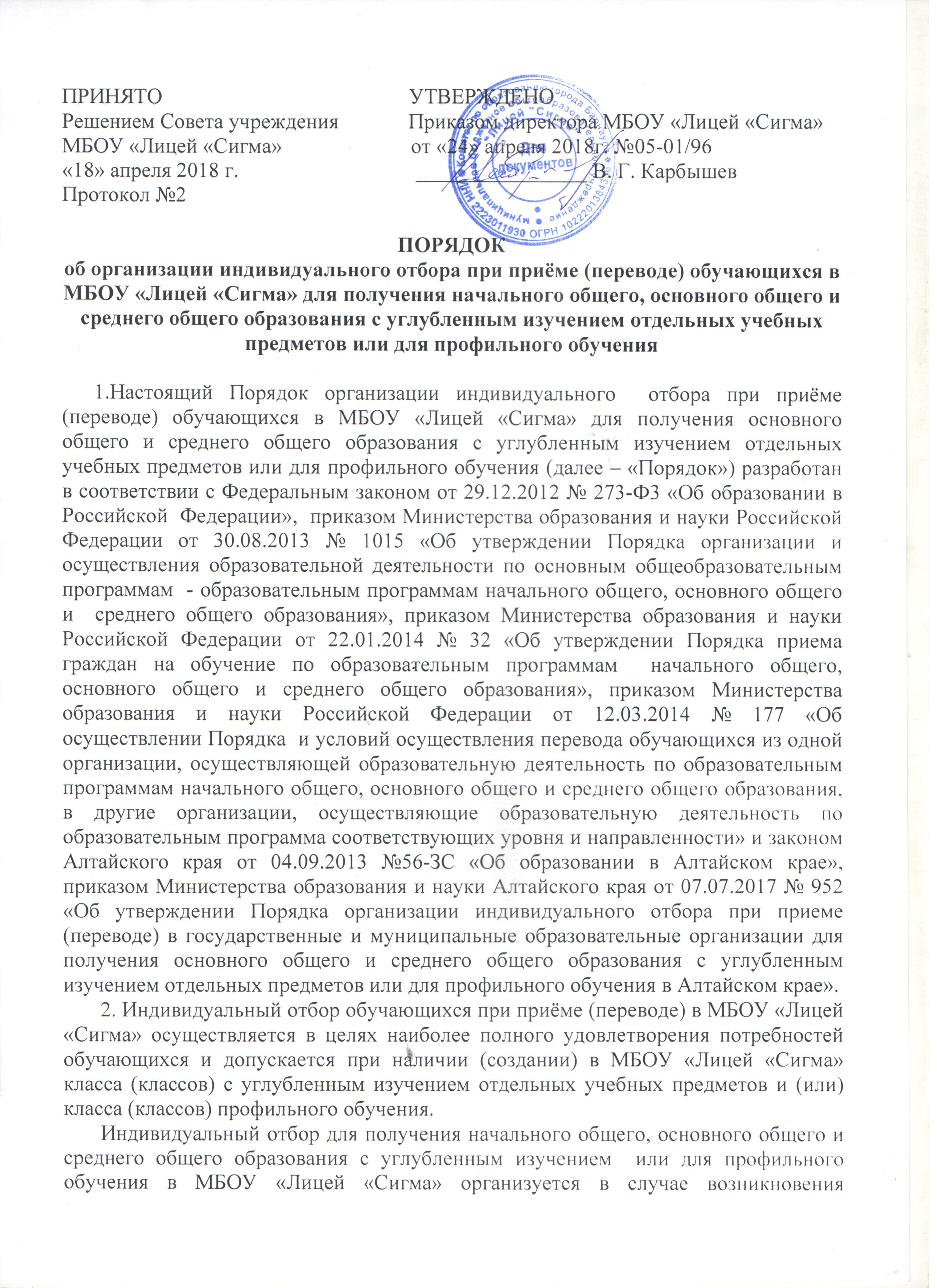        Индивидуальный отбор для получения начального общего, основного общего и среднего общего образования с углубленным изучением  или для профильного обучения в МБОУ «Лицей «Сигма» организуется в случае возникновения конкурсной ситуации (количество желающих обучаться превышает количество мест для обучения в названных классах).       3.Порядок является обязательным при организации индивидуального отбора в случае, указанном в п. 2 для обучения по общеобразовательным программам углубленного изучения отдельных учебных предметов или профильного обучения.      4.МБОУ «Лицей «Сигма»  не позднее 1 февраля обязано информировать родителей (законных представителей) и обучающихся о сроках, форме и процедуре проведения индивидуального отбора в класс (классы) с углубленным изучением отдельных предметов и (или) класс (классы) с изучением предметов на профильном уровне путем размещения соответствующей информации на сайте МБОУ «Лицей «Сигма» в сети Интернет и информационных стендах.      5. Индивидуальный отбор в МБОУ «Лицей «Сигма» при приеме на уровень начального общего образования в классы с углубленным изучением отдельных учебных предметов проводится по заявлению родителей (законных представителей) при поступлении в образовательное учреждение. Если углубленное изучение отдельных предметов предполагается со 2 класса, то возможен пропедевтический курс с 1 класса. По окончанию начальной школы возможен перевод по заявлению родителей в общеобразовательный класс или в класс с углубленным изучением другого предмета (при наличии свободных мест) при организации индивидуального отбора в случае, указанном в п.2.       6.Индивидуальный отбор в МБОУ «Лицей «Сигма» при приеме на уровень основного общего образования в классы с углубленным изучением отдельных учебных предметов проводится в форме тестирования (срезовой контрольной работы) по учебному предмету (предметам), изучение которых предполагается в классе с углубленным изучением; учитываются результаты обучения учащихся за текущий учебный год;при равенстве результатов по итогам индивидуального отбора учитываются результаты участия обучающихся в олимпиадах, конкурсах, НПК по учебному предмету (предметам), изучение которого (которых) предполагается в классе с углубленным изучением отдельных предметов (участие и результативность участия в заочных/дистанционных олимпиадах, конкурсах, НПК приравнивается к школьному уровню).       7. Индивидуальный отбор в МБОУ «Лицей «Сигма» при приеме на уровень среднего общего образования в классы с профильным обучением проводится в форме собеседования, предоставления Портфолио (материалов, подтверждающих достижения обучающегося по профильным предметам выбранного профиля в соответствии с пунктом 9 настоящего Порядка) при приеме в классы профильного обучения.       МБОУ «Лицей «Сигма» при приеме на уровень среднего общего образования устанавливает требования к наличию у обучающегося результатов «хорошо» и «отлично» основного государственного экзамена по обязательным предметам, а также предмету (предметам), соответствующему (соответствующим) выбранному профилю, итоговые отметки «хорошо» и «отлично» по учебным предметам, предметным областям, изучавшимся ранее в соответствии с образовательной программой профильного обучения; учитывает средний балл аттестата об основном общем образовании;при равенстве результатов по итогам индивидуального отбора учитываются  достижения обучающегося: призовые места муниципального, регионального и заключительного этапов всероссийской олимпиады школьников по общеобразовательным предметам, а также олимпиад, включенных в Перечень олимпиад школьников и их уровней, утвержденный Министерством образования и науки Российской федерации.       8.МБОУ «Лицей «Сигма»:формирует Комиссию по индивидуальному отбору из числа педагогических, руководящих работников образовательной организации и представителей органов государственно-общественного управления.      9.МБОУ «Лицей «Сигма» формирует апелляционную Комиссию в количестве не менее трех человек из числа работников МБОУ «Лицей «Сигма»,  не входящих в состав комиссии по индивидуальному отбору в соответствующем году, а также двух представителей органов государственно-общественного управления МБОУ «Лицей «Сигма», состав которой утверждает локальным актом (приказом).      10.Приём заявлений родителей (законных представителей) обучающихся для участия в индивидуальном отборе в класс (классы) с углубленным изучением отдельных предметов или в класс (классы) на профильном уровне осуществляется не позднее 01 августа текущего учебного года,  в котором указывается:класс с углубленным изучением отдельных учебных предметов, либо класс профильного обучения, для приема (перевода) в который организован индивидуальный отбор обучающихся;информация, указанная в п. 6 настоящего Порядка, свидетельствующая о наличии достижений обучающегося, подтвержденная соответствующими документами (ходатайства, характеристики, грамоты, дипломы, сертификаты, удостоверения и др.).        11. Комиссия по индивидуальному отбору проводит оценку документов участников индивидуального отбора в соответствии с критериями, установленными пунктом 11 настоящего Порядка, по следующей балльной системе:11.1. в классы с углубленным изучением отдельных предметов:1) оценка успеваемости "хорошо" по учебному предмету (учебным предметам), изучение которого (которых) предполагается в классе с углубленным изучением предметов - пять баллов за каждый предмет; оценка успеваемости "отлично" по учебному предмету (учебным предметам), изучение которого (которых) предполагается в классе с углубленным изучением предметов - десять баллов за каждый предмет;2) результат тестирования (срезовой контрольной работы) по учебному предмету (предметам), изучение которого (которых) предполагается в классе с углубленным изучением, соответствующий оценке успеваемости «хорошо» - 5 баллов, «отлично» - 10 баллов.11.2. в классы с профильным обучением:1) оценка успеваемости "хорошо" по учебному предмету (учебным предметам), изучение которого (которых) предполагается в классе с профильным обучением - пять баллов за каждый предмет; оценка успеваемости "отлично" по учебному предмету (учебным предметам), изучение которого (которых) предполагается в классе с профильным обучением - десять баллов за каждый предмет;2) результат государственной итоговой аттестации по образовательным программам основного общего образования по учебному предмету (учебным предметам), изучение которого (которых) предполагается в классе с профильным обучением, соответствующий оценке успеваемости "хорошо", - пять баллов за каждый предмет; результат государственной итоговой аттестации по образовательным программам основного общего образования по учебному предмету (учебным предметам), изучение которого (которых) предполагается в классе с профильным обучением, соответствующий оценке успеваемости "отлично", - десять баллов за каждый предмет.      По результатам оценки документов участников индивидуального отбора, проводимой в соответствии с пунктом 11 настоящего Порядка, Комиссия по индивидуальному отбору составляет рейтинг участников индивидуального отбора, упорядоченный по убыванию набранных ими баллов, оформляет Протокол и Приложение к Протоколу проведения индивидуального отбора. При равном количестве баллов участников индивидуального отбора преимущественным правом при составлении рейтинга пользуются учащиеся той образовательной организации, где проходит индивидуальный отбор и где они обучались ранее.       12. Организация индивидуального отбора при приеме либо переводе в МБОУ «Лицей «Сигма» в классы с углубленным изучением отдельных учебных предметов или в классы профильного обучения осуществляется не позднее 20 августа текущего учебного года. Дополнительный набор в классы с углубленным изучением отдельных учебных предметов или в классы профильного обучения осуществляется в случае наличия свободных мест.        Информация об итогах индивидуального отбора в классы с углубленным изучением отдельных учебных предметов или в классы профильного обучения размещается на сайте МБОУ «Лицей «Сигма» в сети Интернет  и  информационных стендах в течение 3 дней после его завершения. При этом образовательная организация обеспечивает соблюдение требований законодательства Российской Федерации о персональных данных.       Обучающимся, не прошедшим индивидуальный отбор по уважительной причине (болезнь или иные обстоятельства, препятствующие участию обучающихся в индивидуальном отборе, подтвержденный документально), предоставляется возможность пройти индивидуальный отбор в иное время, но не позднее срока проведения отбора, установленного в п. 12 настоящего Порядка.       13.Зачисление (перевод) в класс (классы) с углубленным изучением отдельных учебных предметов и (или) в класс (классы) с изучением предметов на профильном уровне осуществляется на основании решения комиссии по итогам индивидуального отбора, заявления родителей (законных представителей), приказа директора, документов, предусмотренных действующим законодательством и локальными нормативными актами МБОУ «Лицей «Сигма».      14.Отказ в приеме в класс (классы) профильного обучения возможен, если обучающийся не прошел индивидуальный отбор.       Обучающиеся, не прошедшие индивидуальный отбор, зачисляются в общеобразовательный класс (при наличии такового) в соответствии с правилами приема в МБОУ «Лицей «Сигма».       В случае отсутствия мест в классе (классах) с углубленным изучением отдельных предметов и (или) классе (классах) с изучением предметов на профильном уровне в МБОУ «Лицей «Сигма», а также нежелании обучаться в общеобразовательном классе (при наличии такового) родители (законные представители) обучающегося для решения вопроса о его устройстве в другую организацию обращаются непосредственно в орган местного самоуправления, осуществляющий управление в сфере образования.       15.   В случае несогласия с результатами индивидуального отбора обучающихся, родители (законные представители) обучающегося имеют право не позднее 3 рабочих дней со дня размещения информации об итогах индивидуального отбора на сайте МБОУ «Лицей «Сигма» в сети Интернет и информационных стендах направить апелляцию путем написания письменного заявления в апелляционную комиссию МБОУ «Лицей «Сигма» в Порядке, установленном локальным нормативным актом МБОУ «Лицей «Сигма».       16.    Апелляция рассматривается не позднее 2 рабочих дней со дня ее подачи на заседании апелляционной комиссии в присутствии обучающегося и (или) его родителей (законных представителей).       17.  При рассмотрении работы¸ выполненной обучающимся в форме, установленной МБОУ «Лицей «Сигма», протоколов проверки комиссии по индивидуальному отбору апелляционная комиссия принимает решение об удовлетворении или отклонении апелляции.      При возникновении спорных вопросов апелляционная комиссия привлекает к рассмотрению апелляции экспертов по соответствующему учебному предмету, ранее не проверявших данную работу.      Принятое решение утверждается большинством голосов членов апелляционной комиссии, участвующих в заседании, при обязательном присутствии председателя комиссии. При равном числе голосов председатель апелляционной комиссии обладает правом решающего голоса.      Решение апелляционной комиссии МБОУ «Лицей «Сигма» оформляется протоколом, подписывается председателем данной комиссии и в письменной форме доводится до сведения подавших апелляцию родителей (законных представителей) обучающегося в течение 3 рабочих дней со дня принятия указанного решения.      18.   Обучающимся 10-х профильных классов МБОУ «Лицей «Сигма» предоставляется право изменения профиля обучения в течение учебного года при следующих условиях:отсутствие академических задолженностей за прошедший период обучения;самостоятельная сдача зачетов по ликвидации пробелов в знаниях по предметам вновь выбранного профиля;наличие письменного ходатайства обучающихся, родителей (законных представителей).ПРИЛОЖЕНИЕ К ПРОТОКОЛУпроведения индивидуального отбора при приёме (переводе) обучающихся в МБОУ «Лицей «Сигма» для получения среднего общего образования в классах профильного обучения в ______________ учебном годуКласс  _______________ (наименование профиля)ПРИЛОЖЕНИЕ К ПРОТОКОЛУпроведения индивидуального отбора при приёме (переводе) обучающихся в МБОУ «Лицей «Сигма» для получения основного общего образования в классах с углубленным изучением отдельных предметовв _____________ учебном годуКласс _________ с углубленным изучением _____________ (наименование учебного предмета)Состав Комиссии по индивидуальному отбору:____________________________ /__________________/____________________________ /__________________/____________________________ /__________________/____________________________ /__________________/____________________________ /__________________/Дата «____»____________________ 20___г.Директору МБОУ «Лицей «Сигма»                                                     Карбышеву В. Г.                                           _____________________________, 	(ФИО родителей (законных представителей))                            (место проживания, телефон)                                            ______________________________                                            ______________________________     ЗАЯВЛЕНИЕ.     Прошу разрешить участвовать моему ребенку ______________________________________________________, ___ «___» класса в                                                                                                                                              (ФИО учащегося)индивидуальном отборе учащихся в ___ класс(ы) с углубленным изучением  __________________________________   (указать наименование углубленного предмета) в 20___ году.ОЗНАКОМЛЕН (А):С Порядком организации индивидуального отбора в классы с углубленным изучением отдельных предметов и  профильного обучения МБОУ «Лицей «Сигма».С процедурой, условиями, сроками проведения индивидуального отбора при приёме учащихся в классы с углубленным изучением отдельных предметов и профильного обучения МБОУ «Лицей «Сигма».________________________                  подписьДаю свое согласие на обработку персональных данных, в том числе персональных данных ребенка, в порядке, установленном законодательством Российской Федерации.«___»____________ 20___ г.                                               _______________                                                                                                        подписьДиректору МБОУ «Лицей «Сигма»                                                     Карбышеву В. Г.                                           _____________________________, 	(ФИО родителей (законных представителей))                            (место проживания, телефон)                                            ______________________________                                            ______________________________     ЗАЯВЛЕНИЕ.     Прошу разрешить участвовать моему ребенку __________________________________________________________________, в                                                  (ФИО учащегося)индивидуальном отборе учащихся в 10-ый профильный _____________________________________________класс в 20___ году.                                                                                                                        (указать наименование профиля)ОЗНАКОМЛЕН (А):С Порядком организации индивидуального отбора в классы с углубленным изучением отдельных предметов и  профильного обучения МБОУ «Лицей «Сигма».С процедурой, условиями, сроками проведения индивидуального отбора при приёме учащихся в классы с углубленным изучением отдельных предметов и профильного обучения МБОУ «Лицей «Сигма».________________________                  подписьДаю свое согласие на обработку персональных данных, в том числе персональных данных ребенка, в порядке, установленном законодательством Российской Федерации.«___»____________ 20___ г.                                                _______________                                                                                                          подписьРегистрационный номер ______                    № Ф.И.О.учащегосяСредний балл аттестата об основном общем образованииБаллОГЭ РЯБаллОГЭ МБаллы  по профильным предметам(в аттестате)Баллы  по профильным предметам(в аттестате)Баллы  по профильным предметам(в аттестате)Баллы по профильным предметам в рамках ГИАПОРТФОЛИО(при наличии)РЕЙТИНГ (количество баллов)МЕСТО№ Ф.И.О.учащегосяСредний балл аттестата об основном общем образованииБаллОГЭ РЯБаллОГЭ МБаллы по профильным предметам в рамках ГИАПОРТФОЛИО(при наличии)РЕЙТИНГ (количество баллов)МЕСТО1.2.3.4.5.6.7.8.9.10.11.12.13.14.15.16.17.18.19.20.21.22.23.24.25.№Ф.И.О.учащегосяБаллы по учебному (учебным)предмету (предметам)Баллпо итогам тестирования (к/р)ПОРТФОЛИО (при наличии)РЕЙТИНГ (количество баллов)МЕСТО1.2.3.4.5.6.7.8.9.10.11.12.13.14.15.16.17.18.19.20.21.22.23.24.25.26.27.28.29.30.